ОТДЕЛ ПО ОБРАЗОВАНИЮ АДМИНИСТРАЦИИ Г.ЗАРИНСКАСоциальный проект «Поиграй со мной»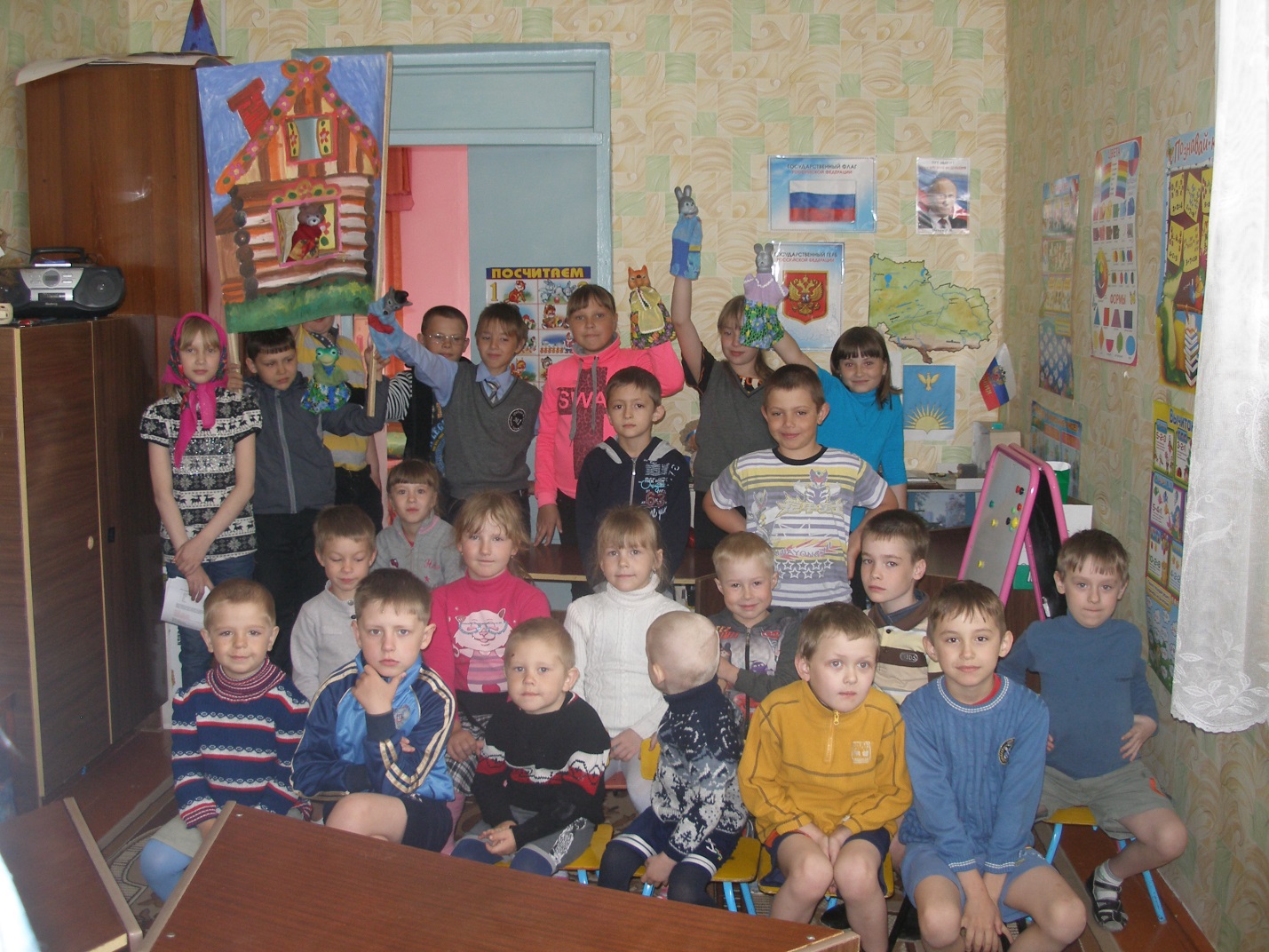 Автор :А.А.Гузе ,учитель начальных классовСтруктура проекта1. Информация об организации1.1. Описание организацииМуниципальное бюджетное общеобразовательное учреждение средняя общеобразовательная школа № 1 города Заринска Алтайского края была основана в 1951году как школа-семилетка. В 1952 году её преобразовали в среднюю школу. В 1964 году построили новое здание школы, в котором она продолжает функционировать по настоящее время.9 августа 2013  МБОУ СОШ №1 реорганизована путём присоединения к ней МБОУ ООШ №6. В 2013-2014 учебном году обучение в школе осуществлялось в условиях здания МБОУ СОШ№1, в школе обучалось273 учащихся, работало 20 педагогов. Школа и сегодня является не только образовательным, но и социокультурным  и здоровьесберегающим центром микрорайона «Лесокомбинат». Сообщество поселка, окружающего школу, нуждается, как и школа, в установлении и развитии взаимовыгодного социального партнерства, сотрудничества и консолидации ресурсов для совместного решения социально – значимых проблем школы и сообществ. Создание социокультурного и здоровьесберегающего центра микрорайона как единого   воспитательно-образовательного пространства семьи, школы, микросоциума  через вовлечение родителей, членов сообщества в активную школьную жизнь, в орбиту управленческо-педагогической деятельности – одна из основных целей школы.2.Описание проекта2.1. Обоснования необходимости проекта«Детство – важнейший период человеческой жизни, не подготовка к будущей жизни, а настоящая, яркая, самобытная, неповторимая жизнь. И от того, как прошло детство, кто вел ребенка за руку в детские годы, что вошло в его разум и сердце из окружающего мира, - от этого в решающей степени зависит, каким человеком станет сегодняшний малыш», писал В.А. Сухомлинский.Мир, окружающий ребёнка, с первых дней его появления, - это не только близкие ему люди, а еще и разные погремушки, игрушки, игры. Сегодня рынок игрушек насыщен всевозможными образцами, но, как показывают наблюдения, большая их часть ориентирована на индивидуальное пользование; почти не выпускаются игрушки, на развитие совместных способов действия, на развитие общения ребенка со сверстниками и взрослыми.Зачем воображение, когда мультфильмы, фильмы, компьютерные игры предлагают фантастические, небывалые образы, которые легко принять и понять? Отсутствие игры приводит к тому, что период формирования основ личности, базовых психических функций обедняется. В Федеральных государственных требованиях к программе дошкольного образования говорится, что  игра ребенка дошкольного возраста относится к образовательной области «Социализация», содержание которой, в частности, заключается в «приобщении к элементарным нормам и правилам взаимоотношения со сверстниками и взрослыми (в том числе моральным).Современный ребенок все реже включен в отношения сотрудничества, взаимовыручки и партнерства. Из-за отсутствия духовного взаимодействия со взрослыми дети становятся менее эмоционально отзывчивы, менее общительны и открыты, менее любознательны. Непонимание эмоциональных потребностей ребенка приводит к постепенному накапливанию у детей неудовлетворенности, пассивности, угасанию познавательной мотивации.
 Одним из средств создания положительной эмоциональной атмосферы в обществе, установления более тесных контактов между  детьми являются всевозможные игры.2.2. Цель и задачи проектаЦельпроекта:
Создание условий для освоения и наследования учащимися школы нравственных ценностей в процессе взаимодействия с дошкольниками, а также формирование у детей навыков творческой инициативы, ответственного поведения, доброты, толерантности, соучастия.Задачи:
Формирование социально-коммуникативных и организаторских навыков у учащихся;
формирование у школьников и дошкольников доброго отношения друг к другу.2.3. Описание проекта: стратегия и механизм достижения поставленной целиДля реализации проекта были задействованы все желающие ученики 4 А класса. По инициативе детей распределили обязанности каждого участника проекта, т.е. каждый искал игры определенной направленности( спортивные, интеллектуальные, развивающие и т.д). Разработали план дальнейших  действий. После года  посещений д/сада №1 «Березка», решили показать детям кукольную постановку сказки «Теремок». Распределили роли, изготовили реквизиты,  обратившись за помощью к родителям. После долгих репетиций, отправились к детям. Малыши  встретили нас добродушно и с большим интересом смотрели представление. После представления ребята ответили на все вопросы по содержанию сказки, которые приготовили для них ученики. Так мы получили взаимопроникающую систему: ученики были рады представить свои труды и старания, а малыши получили удовольствие от приятного времяпрепровождения.2.4. География проектаМБОУ СОШ № 1 г. Заринска Алтайского края, детский сад №1 «Берёзка».3. Рабочий план реализации проекта3.1 Кадровое обеспечение проектаГузе Анастасия Александровна, учитель начальных классов.3.2. План-график реализации проекта3.3. медиаплан проекта3.4. Бюджет проектаБюджет малозатратный.
Канцелярские принадлежности, ватман, раскраски.
Все необходимое для проекта имеется у учащихся.4. Механизм оценки результатовЭффективность проекта будет оцениваться как субъективно (советом школы), так и количественными показателями: дети проявляют творческую активность и становятся более дисциплинированными, доброжелательными и отзывчивыми.5. Конкретные ожидаемые результаты и эффект проекта в долгосрочной перспективе. Эффективность работы.Ожидаемые результаты: Создание позитивного микросоциума, где каждый участник (дошкольник и школьник) развивается в процессе совместной деятельности, сотворчества.Сплочение детского коллектива, развитие взаимопонимания между детьми.Современный ребенок включен в отношения сотрудничества, взаимовыручки и партнерства. Из-за духовного взаимодействия со взрослыми дети становятся эмоционально отзывчивы, более общительны и открыты.Планы на будущее:В перспективе ребята должны продолжить работу с этими же детьми, но уже на базе школы и  в роли вожатых 1 класса.Муниципальное  бюджетное общеобразовательное учреждение средняя общеобразовательная школа  № 1 города ЗаринскааЛТАЙСКОГО КРАЯ№Наименование этапа проектаДата Основное содержание этапа 1.Подготовительный Октябрь 2012Мотивация, целеполагание проекта2.ПроектировочныйОктябрь 2012Построение ориентировочной схемы деятельности3.Практический Ноябрь 2012г.-май 2014г.Реализация проекта4.Аналитико-коррекционныйиюнь 2013июнь 2014Анализ промежуточных результатов работы и внесение изме-нений6.ЗаключительныйМай  2014г.Сопоставление действительных и желаемых результатов работы. Переход на следующий уровень развития№п/пНаименование этапа проектаДата1.Запуск проекта «Поиграй со мной»Октябрь 2012г2.Первые встречи с дошкольниками, составление примерного плана-перечня социальнозначимых дел.Октябрь 2012г3.Подборка игр для дошкольниковОктябрь 2012г.Октябрь 2013г.4.Посещение детского сада с целью поиграть с детьми, развлечь и заинтересовать.В течении срока реализации5.Выбор сказки для показа кукольного театра, распределение ролей, изготовление реквизитов.Март 2014г.6.Подготовка и показ кукольного представления сказки «Теремок» в детском саду.Апрель–май 2014г.7.Итоговая конференция школьных социальных проектов.Май 2014г.